I confirm that the candidate has demonstrated competence by satisfying all of the criteria for this unit and that I have authenticated the work.Signature of assessor:  _____________________	Name (in block capitals): _____________________	Date:  ______________   Countersignature of qualified assessor (if required) and date:	IV initials (if sampled) and date:		Countersignature of qualified IV (if required) and date:	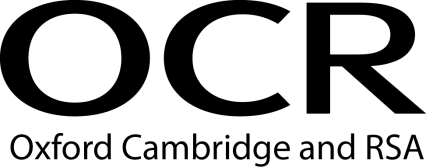 Evidence Record SheetOCR Level 6 Diploma in Career Guidance and DevelopmentEvidence Record SheetOCR Level 6 Diploma in Career Guidance and DevelopmentEvidence Record SheetOCR Level 6 Diploma in Career Guidance and DevelopmentUnit Title: Plan, deliver and evaluate career-related learning in groupsPlan, deliver and evaluate career-related learning in groupsPlan, deliver and evaluate career-related learning in groupsPlan, deliver and evaluate career-related learning in groupsPlan, deliver and evaluate career-related learning in groupsOCR unit number:Unit 18Unit 18Unit 18Unit 18Unit 18Candidate Name:I confirm that the evidence provided is a result of my own work.I confirm that the evidence provided is a result of my own work.I confirm that the evidence provided is a result of my own work.I confirm that the evidence provided is a result of my own work.I confirm that the evidence provided is a result of my own work.I confirm that the evidence provided is a result of my own work.Signature of candidate:Signature of candidate:Date:Learning OutcomesAssessment CriteriaEvidence ReferenceAssessment Method*1. 	Understand theories of how people learn in groups1.1	critically analyse theories of how people learn in groups1.2	explain the principles of group dynamics1.3	analyse the impact of group dynamics on group learning1.4	evaluate factors affecting learning in groups2. 	Understand methodologies to plan, deliver and evaluate career-related learning in groups to meet needs2.1	evaluate methodologies to identify group learning objectives and learning outcomes 2.2	evaluate the strengths and limitations of resources in promoting learning in groups2.3	critically analyse the facilitation skills needed to manage learning in groups 2.4	explain how to plan and resource group sessions to meet needs2.5	analyse how to manage barriers and risks to learning within groups2.6	analyse ways to motivate individuals within groups2.7	critique methodologies to evaluate group sessions3. 	Be able to plan career-related learning in groups3.1	assess the career-related learning needs of groups3.2	plan the learning and delivery objectives of groups to meet assessed needs4. 	Be able to deliver career-related learning in groups4.1	deliver learning to meet the career-related learning objectives of the group4.2	manage the learning of individual group members4.3	establish and maintain communication within the group4.4	manage group dynamics5. 	Be able to evaluate career-related learning in groups5.1	evaluate with clients the outcomes of career-related learning in groups5.2	apply group evaluations to plan future career-related learning in groups*Assessment method key: O = observation of candidate, EP = examination of product; EWT = examination of witness testimony; ECH = examination of case history; EPS = examination of personal statement; EWA = examination of written answers to questions; QC = questioning of candidate; QW = questioning of witness; PD = professional discussion*Assessment method key: O = observation of candidate, EP = examination of product; EWT = examination of witness testimony; ECH = examination of case history; EPS = examination of personal statement; EWA = examination of written answers to questions; QC = questioning of candidate; QW = questioning of witness; PD = professional discussion*Assessment method key: O = observation of candidate, EP = examination of product; EWT = examination of witness testimony; ECH = examination of case history; EPS = examination of personal statement; EWA = examination of written answers to questions; QC = questioning of candidate; QW = questioning of witness; PD = professional discussion*Assessment method key: O = observation of candidate, EP = examination of product; EWT = examination of witness testimony; ECH = examination of case history; EPS = examination of personal statement; EWA = examination of written answers to questions; QC = questioning of candidate; QW = questioning of witness; PD = professional discussion